Федеральное государственное образовательное бюджетное учреждение высшего образования«Финансовый университет при Правительстве Российской Федерации»(Шадринский филиал Финуниверситета)КУРСОВАЯ РАБОТАДисциплина: «Финансово – денежные отношения и кредит»На тему: «Государственный кредит, его сущность и функции»Выполнил студент:2 курса, 202Ф группыАнфёров Д.С.Проверил: Учёная степень - нет, преподавательВасилькина Е.АШадринск 2020ВВЕДЕНИЕВ целях финансирования расходов, которые идут на удовлетворение массы разнообразных потребностей граждан, государство порой старается привлекать свободные финансы хозяйствующих субъектов и населения в целом. Одним из путей их получения выступает государственное кредитование как одна из форм кредита, при котором кредитором, заёмщиком и гарантом выступает само государство. В случае внутреннего государственного кредита само государство чаще выступает заёмщиком средств, в то время как население, различные предприятия и организации уже являются его кредиторами. В случае же международных отношений государство уже выступает и как заёмщик и как кредитор. Если государство становится ответственным за выполнение обязательств, которые были взяты гражданами или иными хозяйствующими субъектами, то оно выступает в роли гаранта. Когда складывается ситуация, при которой правительство может гарантировать безусловное погашение займа, выпущенного нижестоящими органами власти и управления или отдельными хозяйственными организациями, а также выплату процентов по нему в случае неплатежеспособности плательщика, то речь идет об условном государственном кредите, то есть гарантированных займах.Исследование данного вопроса актуально по ряду причин: с теоретической точки зрения это связано с недостаточной исследованностью вопроса места и роли государственных кредитов в финансовой системе страны, дискуссионности самого понятия «государственный кредит», его взаимосвязи с понятиями «государственный долг» и «бюджетный кредит», а с практической точки зрения это вызвано необходимостью повышения открытости и прозрачности в данной сфере.Объектом исследования - общественные отношения, возникающие по поводу получения и предоставления государством денежных средств в качестве государственного кредита.Предметом исследования - финансово-правовое обеспечение государственного кредита в Российской Федерации.Цель курсовой работы – исследовать сущность и функции государственного кредита.Исходя из цели, в работе решаются следующие задачи:- описать понятие государственного кредита;- выявить функции государственного кредита;- рассмотреть соотношение государственного кредита и государственного долга;- охарактеризовать Российскую Федерацию как заемщика;- рассмотреть Российскую Федерацию как кредитора;- проанализировать тенденции и проблемы кредитной политики России.Методология исследования. При написании данной курсовой работы были применены следующие общенаучные методы: анализ научной литературы, синтез изученных знаний, индукция и дедукция.Информационной основой работы стали нормативно-правовые материалы, учебная литература, материалы периодической печати, а также ресурсы Интернет по рассматриваемой проблематике.Структурно работа состоит из введения, двух глав, разделенных на параграфы, заключения и списка использованных источников.1 ГОСУДАРСТВЕННЫЙ КРЕДИТ КАК ФИНАНСОВАЯ КАТЕГОРИЯ1.1 Понятие государственного кредитаГосударственный кредит - это форма экономических отношений между государством, населением, субъектами хозяйственной деятельности, другими странами или международными финансовыми организациями [5, c. 228].В широком смысле под государственным (муниципальным) кредитом следует понимать форму предоставления денежных средств на возвратной, возмездной и срочной основах юридическому лицу или домохозяйству, иностранному государству на основании соглашения или договора, заключенного от имени соответствующего публично-правового образования за счет средств соответствующего бюджета [9, c. 119].Государственный кредит выступает и в качестве средства привлечения дополнительных финансов для покрытия бюджетного дефицита в случаях крайней необходимости. Погашение самого кредита и выплата процентов по нему осуществляется за счёт бюджетных средств. Поскольку государственный кредит напрямую влияет на движение бюджетных средств, он может рассматриваться как часть финансовых отношений общества. Необходимость привлечения дополнительных средств в бюджет посредством государственного кредита обуславливается постоянным ростом потребностей общества, которые необходимо удовлетворять, и недостатком бюджетных средств, направляемых на их удовлетворение.Все направления внутренней и внешней политики государства требуют постоянного увеличения расходной части бюджета.  В то же время его доходная часть ограничивается определённой законодательством планкой налогообложения. В связи с этим в случае наличия свободных финансовых активов у населения, предприятий или иных хозяйствующих субъектов государство может прибегнуть к государственному кредитованию.Кроме него, необходимость в заемных средствах возникает в связи с: - образованием кассового разрыва. Он возникает, когда расходы преобладают над поступлениями в определенный временный период; - активизацией социальной политики, что предусматривает большие вливания денежных средств в медицину, образование, повышение пенсий. Когда стране не хватает денег для реализации поставленных задач, тогда вступают в действие различные механизмы кредитования и заимствования, которые и являются, по сути, государственным кредитом. Эта форма экономических отношений используется в целях: - поиска ресурсов для осуществления финансирования расходов из госбюджета, сбалансирования доходов и расходов;- регулирования макро- и микропроцессов, которые протекают внутри государства; выполнения социальных задач. Как средство формирования дополнительных бюджетных средств государственный кредит обладает значительно меньшим количеством негативных последствий для финансовой системы и денежного обращения страны, сравнивая его с монетарными приёмами балансирования доходов и расходов правительства (как пример можно привести эмиссию денежных средств, которая всегда влечёт за собой увеличение уровня инфляции). Обусловлено это тем, что в данном случае происходит перемещение спроса от граждан и юридических лиц к государственным структурам без увеличения совокупного спроса или денежной массы в обращении [4, c. 103]. Возможность функционирования института государственного кредита основана на особенностях формирования и продолжительности пользования доходов, получаемых физическими и юридическими лицами. Граждане часто владеют временно свободными финансами, что зачастую обусловлено неравномерным получением доходов либо же сознательным ограничением текущих потребностей для накопления денежных средств.Статья 92.3 Бюджетного кодекса Российской Федерации устанавливает исчерпывающий перечень получателей государственных кредитов Российской Федерации:- юридические лица - в случае реструктуризации обязательств (задолженности) по ранее полученным бюджетным кредитам;- иностранные государства, иностранные юридические лица - по внешним долговым требованиям Российской Федерации.К государственному кредиту относятся такие долговые обязательства:- все кредитные контракты, договоры или соглашения, где одной из сторон выступает страна. Кредиторами могут быть другие государства, международные организации и фонды; - все долговые бумаги, эмитированные государством; все гарантийные соглашения, договора поручительства; - соглашения о реструктуризации и пролонгации долгов; договоры о переуступке задолженности третьих лиц на долговые обязательства страны. Согласно законодательству, сроки погашения РФ своих обязательств не могут превышать 30 лет. Обслуживание своих долгов страна проводит в рамках финансовой политики, когда осуществляет: - оформление и погашение займов; - эмиссию и погашение долговых бумаг; - поддержку и регулирование вторичного рынка долговых бумаг;-  регулирование рынка госкредита; - формирование порядка, условий и механизмов сотрудничества в процессе кредитования [6, c. 320].Классификация государственных (муниципальных) кредитов отражена в табл. 1.Какая-либо иная информация о предоставлении государственных кредитов Российской Федерации не систематизируется и не предоставляется.Исключениями являются:- отдельные межправительственные соглашения, текст которых размещен в справочно-правовых системах и на официальных сайтах органов государственной власти;Таблица 1. Классификация государственных (муниципальных) кредитов- данные из отчетов об исполнении федерального бюджета на очередной финансовый год и на плановый период (в части поступлений и выплат средств, являющихся источниками финансирования дефицитов бюджетов по соответствующим КБК).Так, типичным примером межправительственного соглашения о предоставлении государственного финансового кредита является Соглашение между правительством Российской Федерации и правительством Республики Беларусь о предоставлении правительству Республики Беларусь государственного финансового кредита, одобренного распоряжением Правительства Российской Федерации от 19.08.2017 № 1790-р.Согласно указанному соглашению, Белорусской стороне единовременно был предоставлен государственный финансовый кредит на сумму 700 млн долл. США для рефинансирования ранее полученных от Российской Федерации кредитов. В пересчете по курсу, установленному Банком России на дату заключения Соглашения, сумма кредита составила 40 972,4 млн руб. Основной долг по данному кредиту погашается в течение 10 лет, начиная с 15 апреля 2018 г. в соответствии с приведенным в Соглашении графиком [19, c. 361].Подводя итог, можно сказать, что финансовые средства, привлекаемые в бюджет посредством государственного кредита, используются напрямую для реализации государственных экономических и социальных программ. В связи с этим можно говорить о государственном кредите как о возможном факторе ускорения социально-экономического развития страны.1.2 Функции государственного кредитаФункции государственного кредита раскрывают его сущность как экономический категории. Основной функцией является распределение финансовых ресурсов исходя из потребностей экономики в целом и отдельных экономических направлений в частности. В современной России источником государственного кредитования служит соответствующий бюджет, в расходной части которого утверждаются необходимый средства на кредитование. Распределение финансовых средств осуществляется между: − федеральным бюджетом и региональными бюджетами; − региональным бюджетом и бюджетами муниципальных образований; − международными финансово-кредитными институтами и федеральным бюджетом; − иностранными юридическими и физическими лицами, федеральным и региональными бюджетами; − федеральным, региональными, местными бюджетами и юридическими лицами-резидентами и др. Именно в рамках данной функции происходит формирование и использование централизованных фондов денежных средств. Следующей функцией государственного кредита выступает контрольная функция, которая органически вплетается в контрольную функцию финансов, а также имеет свою специфику, связанную с особенностями этой категории. В рамках данной функции происходит контроль рационального и целевого использования государственного кредита [13, c. 124]. Осуществляется рассматриваемая функция уполномоченными институтами на всех уровнях государственной власти. В частности, происходит контроль за: − движением денежных потоков, осуществляемых через органы федерального казначейства или уполномоченные банки; − соблюдением условий кредитного договора; − целевым использованием заемщиком выделенных средств. Ещё одной функцией государственного кредита является регулирующая, через которую происходит воздействие государства на состояние денежного обращения, уровень процентных ставок на рынке денег капиталов и занятость. В условиях ограниченности бюджетных ресурсов, когда выделение денежных средств на безвозмездной основе не всегда оправдано, наиболее эффективно использовать их на возвратной и платной основе. Данная функция находит своё проявление в случаях получения Россией внешних займов от МВФ на финансирование бюджетного дефицита, проведение структурных реформ и реструктуризацию экономики, поддержку приватизации, фондового рынка и в иных подобных случаях. Также в рамках регулирующей функции осуществляется воздействие на заёмщиков, обязующихся эффективно использовать полученные от государства бюджетные ссуды [10, c. 94]. Главное отличие в функциях государственного долга и государственного кредита проистекает из изложенного экономического содержания кредитных операций: при государственном кредитовании публично-правовое образование всегда выступает кредитором, а следовательно, указанное перераспределение связано не с формированием дополнительного к бюджету фонда финансовых ресурсов, а с их простым перераспределением в пространстве (между бюджетами бюджетной системы Российской Федерации и юридическими лицами, домохозяйствами, а также иностранными государствами) и времени (за счет постепенного погашения основного долга).Следовательно, вместо фискальной функции (ключевой для государственного долга) на первый план выходит перераспределительная.1.3 Государственный долг и государственный кредитГосударственный долг и государственный кредит, взаимосвязанные институты в рамках бюджетной системы.Государственный кредит не является доходом государства, но служит той же цели, что и доходы государства, - финансированию его расходов. Кроме того, сохраняя в себе главные свойства кредита, государственный кредит основывается на принципах добровольности, платности (возмездности), целевой направленности государственных кредитных средств, обеспеченности, возвратности, срочности. Другими словами, государство берет в долг с условием вернуть полученные средства через определенное время и заплатить проценты.Государственный долг, как источник финансирования дефицитов бюджетов находит свое закрепление в Бюджетном кодексе. Существование государственного кредита приводит к появлению государственного долга. Государственный долг сегодня является объективно обусловленным явлением для страны с рыночной экономикой. Неумение государства жить на собственные средства является основной причиной возникновения государственного долга. Неумение эффективно использовать заемные средства приводит к увеличению государственного долга.Государственный долг - результат финансовых заимствований государства, осуществляемых для покрытия дефицита бюджета. Государственный долг равен сумме дефицитов прошлых лет с учётом вычета бюджетных излишков [11, c. 12].К государственному долгу РФ в соответствие с Бюджетным кодексом РФ относятся «долговые обязательства РФ перед физическими и юридическими лицами РФ, субъектами РФ, муниципальными образованиями, иностранными государствами, международными финансовыми организациями, иными субъектами международного права, иностранными физическими и юридическими лицами, возникшие в результате государственных заимствований РФ, а также долговые обязательства по государственным гарантиям, предоставленным РФ, и долговые обязательства, возникшие в результате принятия законодательных актов РФ об отнесении на государственный долг долговых обязательств третьих лиц» [1].Государственный долг вызывается использованием государственных займов как одной из форм привлечения денежных ресурсов необходимых для расширения воспроизводства и удовлетворения потребностей общества.Государственный долг может быть внешним и внутренним. Под внешним долгом понимается задолженность перед иностранными государствами, компаниями, лицами. Он является обременительным для страны, так как приходится отдавать в счет уплаты долга и процентов ценное сырье, товары. Если платежи составляют 20-30% от внешнеэкономической деятельности, страна не только попадает в ряды должников, но и получить при необходимости новый займ будет весьма затруднительно.Он складывается из:- кредитов (займов) в инвалюте, предоставленных России либо ее резидентам со стороны других стран, межгосударственных объединений, зарубежных субъектов хозяйствования, финансовых и прочих фондов, международных организаций;- займов, полученных в результате продажи на международных финансовых рынках ценных бумаг Российской Федерации [8, c. 281].Для образования внешнего долга государству достаточно заключить внешнеторговую сделку и получить товар без предоплаты. Сразу после этого появится задолженность, которая исчезнет только после полного расчета с поставщиком.В новейшей истории России ее внешний долг возник в 1991 году после распада Советского Союза. Российская Федерация согласилась взять на себя все финансовые обязательства бывших союзных республик в обмен на имевшиеся у них доли в зарубежных активах СССР. По долгам бывшего СССР Российская Федерация окончательно рассчиталась в 2017 году, потратив на это в общей сложности 26 лет.Под внутренним долгом принято понимать задолженность перед своим населением, то есть у правительственных органов есть долговые обязательства перед юридическими и физическими лицами.Долговые обязательства государства представляют собой следующее:- Кредиты, полученные правительством.- Государственные займы, осуществленные посредством выпуска ценных бумаг от имени правительства или Центрального банка.- Другие долговые обязательства, гарантированные Правительством.Под управлением государственным долгом понимается совокупность мероприятий, связанных с выпуском и размещением государственных долговых обязательств, обслуживанием, погашением и рефинансированием государственного долга, а также регулированием рынка государственных ценных бумаг [17, c. 37]. Процесс управления государственным долгом включает в себя следующие функциональные элементы: - планирование заимствований путем определения порядка, условий выпуска и размещения государственных долговых обязательств; - обслуживание долговых обязательств посредством осуществления операций по размещению займов, рефинансированию и погашению долга; - контроль над состоянием государственного долга. Во всем мире самым распространенным методом управления государственным долгом является его рефинансирование. При финансовом кризисе возникает необходимость в реструктуризации долга. В условиях трудного экономического положения, растущего дефицита бюджета, невозможности полностью и своевременно погасить долги правительство может прибегнуть к таким мерам, как конверсия, консолидация, унификация, отсрочка погашения, аннулирование государственного долга. Управление государственным долгом возлагается совместно на Министерство финансов и Правительство РФ. Управление погашением государственного долга, как правило, производится из бюджета, за счет золотовалютных резервов, собственности, из новых заимствований.Итак, государство, располагая собственными финансовыми ресурсами, образуемыми главным образом за счет налоговых, а также неналоговых поступлений, тем не менее (в силу своей природы) регулярно с целью покрытия бюджетного дефицита обращается к заимствованиям. 2 АНАЛИЗ СОСТОЯНИЯ ГОСУДАРСТВЕННОГО КРЕДИТА В РОССИИ В СОВРЕМЕННЫХ УСЛОВИЯХ2.1 Российская Федерация как заемщикОбъемы государственного долга в Российской Федерации представлены в таблице 2. Таблица 2. Показатели величины государственного долга Российской Федерации (по состоянию на конец соответствующего года)В табл. 2. представлены данные за 2019 г. по оценке исполнения бюджета, за 2020-2022 гг. – проектируемые и прогнозные данные.В исследуемом периоде отмечается рост объема государственного долга и его элементов. Объем внутреннего государственного долга практически в три раза превышает объем внешнего государственного долга. В 2020 – 2022 гг. ожидается рост объема государственного долга РФ. Это обусловлено в том числе необходимостью финансового обеспечения реализации национальных проектов, для чего в связи с действующим бюджетным правилом используются государственные займы, а не дополнительные нефтегазовые доходы [20, c. 194].  В общем объеме государственного долга РФ преобладает государственный внутренний долг, что обусловлено существенными показателями выпуска государственных ценных бумаг в национальной валюте. В состав государственного внутреннего долга включаются:  номинальная сумма долга по ценным бумагам, обязательства по которым выражены в валюте Российской Федерации;  объем основного долга по кредитам, обязательства по которым выражены в валюте Российской Федерации;  объем основного долга по бюджетным кредитам, привлеченным в бюджет от бюджетов других уровней;  объем обязательств по государственным гарантиям и гарантиям муниципальных образований, выраженных в валюте РФ;  объем иных (за исключением указанных) долговых обязательств РФ, оплата которых осуществляется в валюте РФ.По данным Министерства финансов Российской Федерации проанализируем объем государственного внутреннего долга.Государственный внутренний долг Российской Федерации на 2018 год по отношению к ВВП - 9,4%, составил 8 689,63 млрд. рублей. На 2019 год госдолг к ВВП – 8,8% или 9 176,39 млрд. руб. и не превышает установленный статьей 1 Федерального закона № 362-ФЗ верхний предел государственного внутреннего долга в сумме 9 821 290,3 млн. рублей. С 2010 года по 2019 год наблюдается непрерывный рост государственного внутреннего долга [21]. 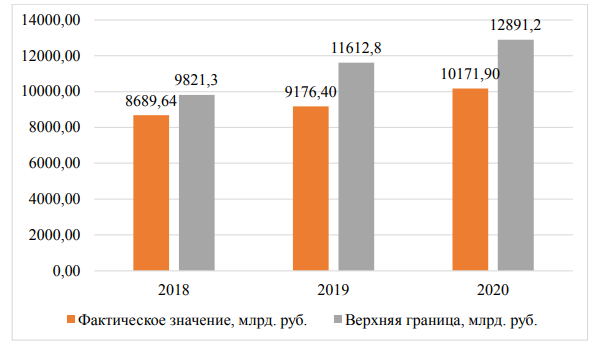 Рисунок 1. Динамика государственного внутреннего долга России в 2018- 2020 гг., млрд. руб.Примечание: Источник данных [21]По данным рис. 1 можно сделать вывод о том, что государственный внутренний долг имеет положительную динамику в 2018-2020 гг. Также стоит отметить, что фактическое значение всегда ниже, чем верхняя граница нормы, утвержденная законодательно. В целом к 2020 г. показатель увеличился на 1482,26 млрд. руб. Обратимся к анализу структуры внутреннего долга России в 2018-2020 гг. по данным Министерства финансов Российской Федерации.Анализ рис. 2 позволяет отметить, что в структуре внутреннего долга России на 01.01.2020 года по видам государственных ценных бумаг значительных изменений не произошло. Наибольшая доля также приходится на облигации федерального займа (с постоянным доходом) – 63,6% (+13,6 п.п. по сравнению с 2018 г.), облигации федерального займа (с переменным купонным доходом) – 22,3% (- 6,2 п.п. по сравнению с 2018 г.). Наименьшая же доля приходится на облигации внутренних облигационных займов – менее 1%.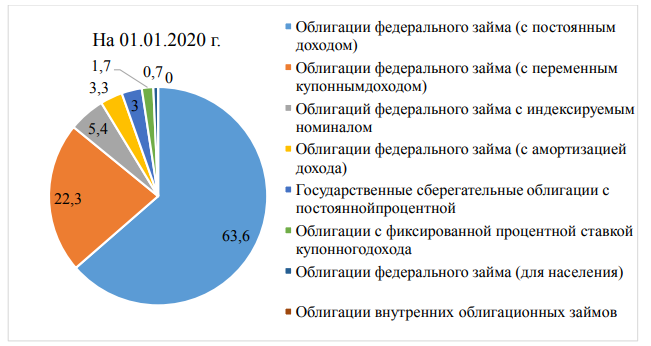 Рисунок 2. Структура государственного внутреннего долга России по видам государственных ценных бумаг на 01.01.2020 года, (%)Примечание: Источник данных [21]Доля внутреннего долга в 2020 году составит 75,3%, в 2021 году 76,4% и 78,2% в 2022 году.По данным Министерства финансов Российской Федерации динамика внешнего долга выглядит следующим образом (рис.3).По данным Центрального Банка на 1 января 2020 года совокупный внешний государственный долг России составил 481,473 млрд. долл., что на 5,9% превышает прошлогодний показатель. 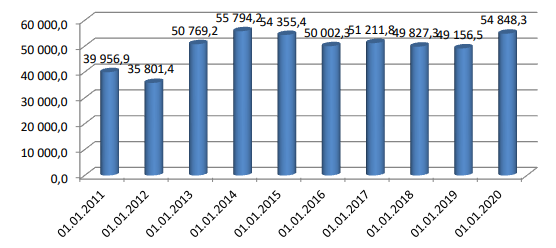 Рисунок 3.  Динамика внешнего долга РФ, млрд. долл.Примечание: Источник данных [22]Структура государственного внешнего долга Российской Федерации по состоянию на 2020 год представлена в табл. 3.Самое большое количество денежных средств идет на Государственный внешний долг Российской Федерации (включая обязательства бывшего Союза ССР, принятые Российской Федерацией). Сумма здесь в долларах США составляет 54 616,7 млн. долларов, в евро же данная сумма долга равна 49 629,0 евро. На втором месте по сумме долга находится категория Задолженность по внешним облигационным займам, размер которого составляет в долларах США 40 611,7 млн. долларов и 36 902,9 в евро. На третьем месте находиться Государственные гарантии Российской Федерации в иностранной валюте. Сумма в долларах США составила 13 076,6 млн. долларов. 11 882,4 в евро. На четвертом месте расположена Задолженность перед официальными многосторонними кредиторами. Сумма в долларах США равна 485,5 млн. долларов и 441,2 в евро. Прочая задолженность по внешнему государственному долгу составила в долларах США 20,7 млн. долларов и 18,8 в евро. На последнем месте находится категория Задолженность по ОВГВЗ (Облигации внутреннего государственного валютного займа). Здесь сумма долга составляет в долларах США составляет 2,7 млн. долларов и 2,5 в евро.Структура государственного внешнего долга Российской Федерации по состоянию на 2020 год представлена в Приложении.По оценке Банка России, внешний долг Российской Федерации по состоянию на 1 октября 2020 года составил 461,2 млрд долларов США. С начала года размер внешней задолженности страны сократился на 30,3 млрд долларов США [22].По мнению многих экспертов и аналитиков, внешний долг России в обозримой перспективе будет снижаться. Это обусловлено следующими факторами:- ограниченный доступ к кредитным ресурсам за рубежом ввиду действующих санкций;- способность страны изыскивать внутренние резервы (включая золотовалютные запасы) для покрытия текущих финансовых потребностей.Многие экономисты полагают, что в настоящее время Россия может примерно на 50% увеличить размер внешнего долга без угрозы для своей экономической безопасности и финансовой стабильности [18, c. 162].2.2 Российская Федерация как кредиторСумма зарубежных долговых активов России примерно равна сумме ее зарубежных долговых пассивов. Но это не означает возможности проведения взаимозачета и сведения к нулю баланса. Долг России (включая долг СССР) сформировался в основном на обычных рыночных условиях в свободно конвертируемой валюте. А зарубежные долговые активы, доставшиеся в наследство России от СССР, по сути, имеют иной характер. Должниками в данном случае выступают развивающиеся страны, которым кредиты предоставлялись на основе межправительственных соглашений исходя из политических и военно-стратегических соображений. Кредиты выделялись в форме товарных поставок на льготных условиях. До 80 % их суммы приходилось на вооружение. Погашение этих ссуд в отличие от западных кредитов также предусмотрено в форме товарных поставок. Это определяет принципиальное различие и несопоставимость долговых зарубежных активов и пассивов [7, c. 311].Минфин РФ не раскрывает полную географию должников и суммы их обязательств.В последний раз информацию о международном кредитном портфеле РФ публично озвучил в сентябре 2019 г. заместитель министра финансов С. Сторчак.На тот момент государственные долги перед Россией составляли порядка 35 млрд. долларов США. Согласно имеющимся в публичном доступе данным, не менее 15 стран являются должниками РФ.Крупнейшие из них:– Беларусь – 7,5 млрд. USD– Украина – 3,7 млрд. USDВ том числе 3 млрд. – задолженность по еврооблигациям, которые ФНБ России приобрел в декабре 2013г. в период президентства В. Януковича. В Украине отказываются признавать эту сумму в качестве государственного долга. Поскольку выпуск облигаций регулировался британским правом, разбирательства по данному вопросу проходили в Высоком суде Лондона. 12 декабря 2019г. Верховный суд Великобритании закончил заслушивать аргументы России и Украины, рассмотрение дела завершено. Решение может быть оглашено до середины 2020г.– Венесуэла – 3,5 млрд. USD– Куба – 3,2 млрд. USD– Бангладеш – 2 млрд. USD– Индия – 1,1 млрд. USD– Йемен – 1 млрд. USD [12, c. 120]Следует отметить, что на протяжении последнего десятилетия РФ выдавала кредиты на строительство АЭС, покупку отечественного вооружения, воздушного и железнодорожного транспорта и другие цели. Среди ведущих заемщиков фигурировали Индия, Иран, Египет, Куба, Вьетнам, Беларусь, Казахстан, Азербайджан и иные государства.Вместе с тем, в 2019 г. Россия смогла вернуть кредитов больше, чем выдала их иностранным правительствам. Это произошло впервые с 2010г. По данным Федерального казначейства, РФ получила от заемщиков 250 млрд. рублей, а госзаймы были предоставлены на 215 млрд. рублей [15, c. 20].В Минфине объяснили возросшие платежи наступлением сроков возврата основного долга у нескольких стран. Кроме того, Кипр досрочно погасил долг перед Россией на сумму 1,6 млрд. евро.Также эксперты отмечают ужесточение политики Минфина РФ по отношению к государствам-заемщикам в связи с обострением геополитической ситуации в мире.Минфин России в ближайшие три года планирует выдать более 1 трлн. руб. в виде займов другим государствам и иностранным организациям. Этот объем будет больше, чем все выданные кредиты за предыдущие пять лет. В долларах сумма превысит $15,5 млрд [21].Кредиты получат иностранные правительства и организации для завершения совместных проектов с Россией и финансирования покупки российской продукции. Среди получателей окажутся Турция, Индия и Иран. В самом проекте бюджета получатели кредитов не указаны.В то же время, социально-политические кризисы наряду с военными конфликтами и высокими кредитными рисками станут причинами для отказа Россией в предоставлении займов другим государствам. Соответствующие предложения содержатся в постановлении правительства «Об утверждении порядка предоставления РФ государственных кредитов иностранным государствам-заемщикам» [3].Документ устанавливает восемь категорий стран, которые не будут рассматриваться в качестве потенциальных заемщиков. Соответствие хотя бы одной из них может стать причиной для отказа в кредите. Первая категория – это страны, участвующие или завершившие участие в международной расширенной Инициативе по облегчению долгового бремени беднейших стран (в основном это африканские государства).Вторая категория – страны, столкнувшиеся с военными конфликтами и социально-политическими кризисами. Третья – государства, в отношении которых действуют поддержанные Россией международные санкции, предусматривающие ограничения на предоставление внешнего финансирования. Четвертая категория – это страны, причастные к финансированию террористических и иных организаций, деятельность которых запрещена в России и мире. Далее следуют государства, допустившие дефолт по своим внешним долговым обязательствам, и страны, отнесенные Организацией экономического сотрудничества и развития (ОЭСР) к шестой и ниже группам странового кредитного риска. К седьмой группе предлагается отнести страны с рейтингом долгосрочной кредитоспособности ниже уровня В- по классификации агентств Fitch Ratings или Standard & Poor’s или ниже уровня В3 по классификации Moody’s Investors Service. И наконец, последняя категория – это государства, по которым средняя за предыдущие три месяца стоимость суверенных кредитных дефолтных свопов (CDS) в долларах США на срок 10 лет превышает 800 б. п. по данным Bloomberg.По оценкам ЦБ и Минфина, на 1 января 2020 г. Россия выдала ссуд и займов примерно на $40 млрд. Из них $15,8 млрд – бывшим странам СССР.Таким образом, Россия одновременно является крупным должником и кредитором. Как кредитор, она сталкивается с неспособностью, а иногда нежеланием должников из числа развивающихся стран погашать свои обязательства.2.3 Государственная кредитная политика современной России: проблемы и тенденции развитияПроводимая в последние годы российская долговая политика, как заемная, так и политика управления накопленным долгом – доказала свою эффективность: - создан и успешно функционирует постоянно действующий механизм рыночного привлечения заемных ресурсов, необходимых для обеспечения потребностей федерального бюджета; - при этом объемы привлекаемых ресурсов растут, а их стоимость последовательно снижается;- постоянно развивается инвесторская база, на российском рынке сохраняется значительное присутствие иностранных инвесторов, несмотря на вводимые внешние ограничения; - структура суверенного долгового портфеля вполне сбалансирована с точки зрения срочности валютного и процентного рисков [21].В целом сегодня российский долговой рынок соответствует всем современным критериям развитого рынка. Основным источником заемных средств для Минфина России был и остается внутренний рынок капитала. Развитие этого рынка и совершенствование механизма размещения облигаций федерального займа (ОФЗ), номинированных в российских рублях, – абсолютный для приоритет российской долговой политики.На сегодняшний день самой большой проблемой в России является рост государственного долга как по внутренним, так и по внешним показателям страны в целом. Государственный долг страны увеличивается с каждым годом. Сегодня положение страны является очень непонятным и тяжелым, так как неся большие потери, государство не может нормально функционировать и обеспечивать нормальную жизнедеятельность населения.Долговые проблемы России многоплановы: страна одновременно является крупным должником и кредитором. В силу своего уникального положения Россия стремится к комплексному решению проблемы международной задолженности при соблюдении баланса интересов кредиторов и заемщиков [14, c. 17].На сегодняшний день важными вопросами в сфере управления государственным долгом являются следующие:  большой объем заимствований в национальной валюте и увеличение расходов на погашение и обслуживание долга;  проблема рефинансирования государственной задолженности и недостаточное применение инструментов финансового рынка;  ограничение возможностей для заимствования из внешних источников в условиях действия экономических санкций в отношении России и неблагоприятного кредитного рейтинга страны, а значит, как следствие, необходимость увеличения государственных внутренних заимствований;  неравномерное распределение долговой нагрузки на экономику в соответствии с действующим графиком погашения государственного внешнего долга РФ. Кроме того, в сфере управления государственным долгом нельзя не отметить проблемы качества бюджетного планирования и управления государственными заимствованиями, распределения полномочий в сфере управления госдолгом РФ, недостаточной информационной открытости и прозрачности государственной долговой политики. Проблема управления государственным долгом находится постоянно в центре внимания Правительства РФ. Ее решение определяет состояние федерального бюджета, золотовалютных резервов, стабильность национальной валюты, уровень процентных ставок, инфляции, инвестиционный климат.Ввиду этого, можно предложить несколько приоритетных направлений в части управления государственным долгом:  постепенно снижать зависимость состояния экономики и Федерального бюджета РФ от нефтегазовых доходов;  стимулировать конкурентоспособность отечественных товаров и услуг на долгосрочный период;  поддерживать величину государственного долга на безопасном для экономики уровне, что предполагает рациональное планирование предельного уровня долга; лимитировать размер принимаемых новых обязательств, связанных с привлечением кредитов Всемирного банка, с целью решения структурных проблем социального и государственного управления.В условиях рыночной экономики необходима стратегия, разработанная для сдерживания роста и для сокращения государственного долга. Можно выделить следующие пути уменьшения внешнего государственного долга: 1) переход бюджетной политики государства от пассивной формы бюджетного дефицита к активной; 2) проведение оптимизации объема и реструктуризации расходов государственного бюджета, прежде всего, направляемых в реальный сектор экономики; 3) процесс разгосударствления и приватизации государственной собственности; 4) развитие рынка государственных ценных; 5) привлечение долгосрочных и среднесрочных займов; 6) необходимо принять меры по привлечению в страну иностранного капитала в форме прямых, портфельных и других инвестиций [16, c. 533].Важно отметить, что в рамках реализации политики по управлению государственным долгом важно проводить постоянный мониторинг и оценку способности страны выполнять свои долговые обязательства в полном объеме и своевременно, без ущерба для собственной экономики. В отношении управления внешним государственным долгом необходимо учитывать валютные риски, существенно влияющие на величину расходов по обслуживанию этого элемента государственного долга. Кроме того, необходимо поддерживать приемлемый в данных условиях как текущий уровень государственных заимствований, так и общий уровень государственного долга.В ближайшие 3 года перед государством стоит амбициозная задача по привлечению беспрецедентных объемов заемных средств – порядка 2,5 трлн руб. в 2020 и 2021 гг., а в 2022 г. данная цифра приближается к 3 трлн руб. Как и ранее, органы государства намерены придерживаться принципа осуществления заимствований лишь на приемлемых финансовых условиях, без избыточного давления на российский долговой рынок.Что касается планов по внешним заимствованиям, то проектом бюджета на 2020–2022 гг. они предусмотрены в ограниченном объеме – в эквиваленте 3 млрд долл. США ежегодно. В заключении, следует отметить, что проблема урегулирования госдолга требует серьезного и взвешенного решения. Назначение государственного долга не только в привлечении средств населения, институциональных инвесторов и банков для удовлетворения расходов государства, но и в том, что с его помощью производится регулирование денежного обращения, поддержка курса национальной валюты, оказывается существенное влияние на формирование и исполнение государственного бюджета.ЗАКЛЮЧЕНИЕВ результате проведенного исследования необходимо сформулировать основные выводы.Понятие «государственный кредит» следует рассматривать в широком и узком значении: как часть государственных (муниципальных) финансовых активов в целом (с теоретической точки зрения) и как внешние долговые требования Российской Федерации (с практической точки зрения с учетом российского законодательства).Государство в механизме кредитования может играть сразу несколько ролей. Так, например, когда оно берет кредит, становится заемщиком, когда предоставляет – кредитором.Специфика государственных кредитов как экономических отношений наиболее ярко проявляется в их экономических ролях, детализирующих функцию: фискальная позволяет планировать и прогнозировать поступления источников финансирования дефицитов бюджетов (для российской практики), а также неналоговых доходов соответствующих бюджетов (в части процентов по кредитам) на протяжении действия соответствующего договора (соглашения); регулирующая позволяет воздействовать на деятельность налогоплательщиков внутри страны посредством их прямого кредитования, либо за счет реализации механизма государственных экспортных кредитов; политическая реализуется посредством предоставления государственных (муниципальных) кредитов иностранным государствам и иностранным юридическим лицам для реализации крупных инфраструктурных проектов на долгосрочной основе, а также при предоставлении кредитов, фактически являющихся финансовой помощью;  контрольная позволяет осуществлять контроль за деятельностью получателей государственных (муниципальных) кредитов.Государственный долг представляет собой совокупность долговых обязательств страны перед иностранными государствами, юридическими и физическими лицами, а также другими международными организациями.Увеличение государственной задолженности, с одной стороны, и наличие значительных суверенных активов, с другой стороны, являются особенностями функционирования экономики России в последние годы.Россия выступает одновременно кредитором и заемщиком.В общем объеме государственного долга РФ преобладает государственный внутренний долг, что обусловлено существенными показателями выпуска государственных ценных бумаг в национальной валюте.Государственный долг в 2019 г. продолжил начавшийся в 2018 г. рост и по итогам года составил 13,57 трлн. рублей. Увеличение обусловлено наращиванием государственного внутреннего долга, при этом внутренний госдолг является более безопасным инструментом для управления государственными финансами. Государственный внутренний долг имеет положительную динамику в 2018-2020 гг. В целом к 2020 г. его показатель увеличился на 1482,26 млрд. руб. На 1 января 2020 года совокупный внешний государственный долг России составил 481,473 млрд. долл., что на 5,9% превышает прошлогодний показатель.Подводя итоги, можно отметить, что долговая политика должна быть направлена на развитие инвестиционного рынка, как источника покрытия дефицита бюджета, сохранения госдолга на безопасном уровне для экономики, на обеспечение способности России осуществлять заимствования в объёмах необходимых для решения первоочередных экономико-политических задач и решения их с наибольшей эффективность, а также не препятствовать развитию, а наоборот повышать рейтинги страны. Для этого необходимо поддерживать уровень государственного долга и расходов по его обслуживанию, а также проводить постоянный мониторинг долговой ситуации России.СПИСОК ИСПОЛЬЗОВАННЫХ ИСТОЧНИКОВЗаконодательные и нормативные актыБюджетный кодекс Российской Федерации от 31.07.1998 N 145-ФЗ (ред. от 15.10.2020). -  URL: http://www.consultant.ru/document/cons_doc_LAW_19702/.Основные направления бюджетной, налоговой и таможенно-тарифной политики на 2020 год и на плановый период 2021 и 2022 годов (утв. Минфином России) -  URL: http://www.consultant.ru/document/cons_doc_LAW_334706/.Постановление Правительства РФ  от 16.09.2020 N 1456-50 "Об утверждении Правил предоставления Российской Федерацией государственных кредитов иностранным государствам - заемщикам" -  URL: http://www.consultant.ru/document/cons_doc_LAW_362832/. Учебная и научная литература.Бехер В. В., Кондукторов А. С., Лайченкова Н. Н., Литвинова Ю. М. Финансовое право. Учебник. - М.: Юстиция, 2019. - 344 с. ISBN: 978-5-4365-3637-8. - URL: https://www.books.ru/books/finansovoe-pravo-uchebnik-5076421/.Государственные и муниципальные финансы: учебник / коллектив авторов; под ред. В.А. Слепова, А.Ю. Чаловой. - Москва: КНОРУС, 2019. - 336 с. ISBN: 978-5-406-06800-7. - URL: https://www.elibrary.ru/item.asp?id=36419707.Лупей Н. А. Финансы: Учебное пособие / Лупей Н.А., Соболев В.И., - 3-е изд., исправ. и доп. – М.: Магистр, НИЦ ИНФРА-М, 2018. - 448 с. –ISBN 978-5-9776-0414-7. - URL: https://znanium.com/catalog/document?pid=548305.Макроэкономика: учебник / под ред. Л.Г. Чередниченко, А.З. Селезнева. - 2-е изд., перераб. и доп. - М.: ИНФРА-М, 2020. - 385 с. ISBN 978-5-16-014998-1. - URL: https://znanium.com/catalog/document?id=348362.Пешкова Х. В. Бюджетное право России: учебник / Х.В. Пешкова. - 2-е изд., перераб. и доп. - М.: ИНФРА-М, 2018. - 404 с. ISBN 978-5-16-012191-8. - URL: https://znanium.com/catalog/document?id=297434. Поветкина Н.А. Финансовая устойчивость Российской Федерации. Правовая доктрина и практика обеспечения: монография / под ред. И.И. Кучерова / Н.А. Поветкина. - М.: ИЗиСП, КОНТРАКТ, 2016. - 344 с. ISBN 978-5-98209-178-9. - URL: https://znanium.com/catalog/document?pid=791900. Сажина М. А. Природа современных финансов: монография / М.А. Сажина. - М.: ИД «ФОРУМ»: ИНФРА-М, 2018. - 105 с. ISBN 978-5-8199-0683-5. - URL: https://znanium.com/catalog/document?pid=901180. Цареградская Ю.К. Государственный долг России в системе финансового права: особенности правового регулирования: монография / под ред. О.В. Болтиновой / Ю.К. Цареградская. - М.: Проспект, 2016. - 136 с. ISBN 978-5-392-21583-6. - URL: https://search.rsl.ru/ru/record/01008603181.Периодические издания. Баранова Ю. К. Правовые основы функционирования государственного кредита // Социально-экономические явления и процессы. - 2019. - №1 (105). - С. 119-123. - URL: https://cyberleninka.ru/article/n/pravovye-osnovy-funktsionirovaniya-gosudarstvennogo-kredita. Журба И. И. Значение и функции государственного кредита / И. И. Журба // Молодой ученый. - 2019. - № 46 (284). - С. 123-125. - URL: https://moluch.ru/archive/284/63909/ Кечайкина Е.М., Бояркина Л.М. Правовое регулирование государственного (муниципального) внешнего долга как института обеспечения финансовой устойчивости Российской Федерации // Вопросы российского и международного права. - 2020. Том 10. -  № 3А. - С. 12-19. - URL:  https://www.elibrary.ru/item.asp?id=43123767. Кузьмина М. М. Анализ структуры государственного долга Российской Федерации // Colloquium-journal. - 2020. - №6 (58). - С. 18-21. - URL: https://cyberleninka.ru/article/n/analiz-struktury-gosudarstvennogo-dolga-rossiyskoy-federatsii. Ложечко А.С. Государственные кредиты Российской Федерации: проблемы теории и практики // Финансы и кредит. - 2018. - №3 (771). - С. 522-536. - URL: https://cyberleninka.ru/article/n/gosudarstvennye-kredity-rossiyskoy-federatsii-problemy-teorii-i-praktiki. Мащенко И.С. Проблемы управления государственным (муниципальным) долгом в России // Ростовский научный журнал. - 2018. - №11. - С. 37-43. - URL: https://www.elibrary.ru/item.asp?id=36511418. Мустафаева М. А., Рябичева О. И. Анализ современного состояния государственного долга РФ // Эпоха науки. - 2020. - №21.  - С. 158-163. - URL: https://cyberleninka.ru/article/n/analiz-sovremennogo-sostoyaniya-gosudarstvennogo-dolga-rf. Попова Е. А. Правовое регулирование внешнего и внутреннего государственного долга Российской Федерации / Е. А. Попова // Молодой ученый. - 2019. - № 47 (285). - С. 359-362. - URL: https://moluch.ru/archive/285/64393/. Успенская А.А. Анализ эффективности проведения долговой политики в России: проблемы и пути их решения // Экономика: вчера, сегодня, завтра. - 2019. Том 9. - № 4А. - С. 186-195. - URL: https://www.elibrary.ru/item.asp?id=38553309.Интернет-ресурсы. Официальный сайт Министерства финансов Российской Федерации: официальный сайт. - URL: www.minfin.ru. Центральный банк Российской Федерации: официальный сайт. - URL:  http://www.cbr.ru.Приложение 1Структура государственного внешнего долга Российской Федерации по состоянию на 2020 годСОДЕРЖАНИЕСОДЕРЖАНИЕКлассификационный критерийВиды государственных (муниципальных) кредитов 1. В зависимости от кредитораГосударственный кредитМуниципальный кредит2. В зависимости от категории заемщика Кредит иностранному государствуКредит юридическому лицуКредит домохозяйству3. В зависимости от резидентства заемщикаВнутренний кредитВнешний кредит4. В зависимости от цели предоставления (исходя из существующей практики)Финансовый кредитЭкспортный кредитКредит на поддержку отдельных категорий организацийКредит на иные цели5. По сроку предоставления (сроки использования кредита и его погашения в сумме)Долгосрочный кредит (более 10 лет) Среднесрочный кредит (от 5 до 10 лет) Краткосрочный кредит (до 5 лет)6. В зависимости от способа расчета платы за пользование кредитомКредит с фиксированной процентной ставкой Кредит с плавающей процентной ставкой7. В зависимости от наличия льготных условий погашения кредита или уплаты процентовКредит, предоставляемый на льготных условияхКредит, предоставляемый без льготных условийПримечание: Источник данных [15]Примечание: Источник данных [15]ГодВВП 1Доходы 
федерального бюджета 1Государственный долг 1Государственный внешний долгГосударственный внешний долгГосударственный внутренний долгГосударственный внутренний долгГодВВП 1Доходы 
федерального бюджета 1Государственный долг 1млрд. руб.1% 2млрд. руб.1% 2201160282,511361,75348,71158,121,64190,678,4201268163,912855,56216,51238,623,44977,976,0201373133,913019,97549,71827,524,55722,275,5201479058,514496,910277,73036,527,27241,272,8201583094,313659,210961,53653,927,11307,672,9201686014,213460,011113,63110,126,38003,574,5201792101,315088,911637,12947,528,08689,672,0201810387619454,412591,33414,933,39176,466,7201910841420174,915566,84237,325,111329,570,5202011286320379,417201,94220,624,512981,365,8202112036421246,519117,74474,119,914643,780,1202212850822058,321204,04584,821,716619,378,3     Примечание: 1 Источник данных [21]      2 Составлено автором     Примечание: 1 Источник данных [21]      2 Составлено автором     Примечание: 1 Источник данных [21]      2 Составлено автором     Примечание: 1 Источник данных [21]      2 Составлено автором     Примечание: 1 Источник данных [21]      2 Составлено автором     Примечание: 1 Источник данных [21]      2 Составлено автором     Примечание: 1 Источник данных [21]      2 Составлено автором     Примечание: 1 Источник данных [21]      2 Составлено авторомКатегория долгамлн. долларов СШАГосударственный внешний долг Российской Федерации (включая обязательства бывшего Союза ССР, принятые Российской Федерацией)54 848,3Задолженность перед официальными двусторонними кредиторами - не членами Парижского клуба419,5Задолженность перед официальными многосторонними кредиторами485,5Задолженность по внешним облигационным займам40 611,7Задолженность по ОВГВЗ2,7Прочая задолженность20,7Государственные гарантии Российской Федерации в иностранной валюте13 076,6